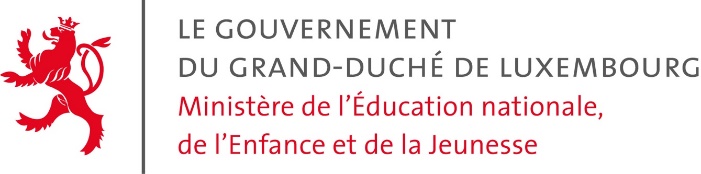 Department for the recognition of diplomasL-2926 LuxembourgConcern: Request for the recognition of an educational level (Elementary and High School) without achieving a final diplomaDear Sir or Madam,I hereby request, if possible, a recognition of the equivalence of my original educational level compared to the Luxemburgish educational level:…For the following reason:Continue my studiesFollow an apprenticeshipGo to workValue of my academic recordsOther: …I remain, dear Sir or Madam, with best regards.Date:……………………………………………...SignatureThe following documents are mandatory for the request:Curriculum vitae in which personal details as well as the date and place of birth, the educational background and the professional experience are listed in detail.Copy of a valid ID (ID-Card, passport or residence permit)Copy of academic records of the last two school years 2Transfer certificate of the tax, which came into force by law on 01.01.2015 with the introduction of additional taxpayers' money 1Explications:(1) Amount of taxes:			 							75 €Attention:(1) The tax becomes due when the file is opened, but does not automatically guarantee the recognition of the equivalence of a diploma.(2) Copies of documents from a country which is not a member of the European Union must be certified copies and be issued by a state-recognized authority.If the documents are not in one of the three official languages (Luxembourgish, French or German), they must be translated into an official language by a translator certified by the Luxembourg legal entity. Additional documents might be requested by letter.